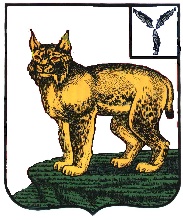 АДМИНИСТРАЦИЯ ТУРКОВСКОГО МУНИЦИПАЛЬНОГО РАЙОНА САРАТОВСКОЙ ОБЛАСТИРАСПОРЯЖЕНИЕОт 01.04.2020 г.     № 85-ррп. ТуркиО пожароопасном сезоне на территории Турковского муниципального района на 2020 годВ целях предотвращения лесных пожаров и улучшения организации борьбы с ними:1. Считать время с 01 апреля по 15 октября 2020 года пожароопасным сезоном в лесах и на территориях, граничащих с лесным фондом.2. Рекомендовать Аркадакскому лесничеству, Макаровскому лесничеству в случае необходимости незамедлительно вносить предложения в администрацию Турковского муниципального района о запрете посещения лесов и приостановке работы в лесу.3. Рекомендовать руководителям сельхозпредприятий, производящим весенние и осенние сельскохозяйственные палы, строго соблюдать меры предосторожности, провести опашку сельхозугодий, прилегающих к лесным насаждениям, в целях предотвращения повреждения их огнем, построить подъездные пути к водоисточникам, оборудовать площадки для забора воды пожарными машинами.4. Рекомендовать главам муниципальных образований реализовать комплекс мер по недопущению распространения природных пожаров на территории населенных пунктов, в том числе по недопущению сжигания сухой растительности.5. Управлению образования администрации Турковского муниципального района организовать проведение разъяснительной работы среди учащихся общеобразовательных учреждений по охране лесов от пожаров и о правилах поведения в пожароопасный сезон.6. Опубликовать настоящее распоряжение в районной газете «Пульс» и разместить на официальном сайте администрации Турковского муниципального района в информационно-телекоммуникационной сети «Интернет».7. Контроль за исполнением настоящего распоряжения оставляю за собой.Глава Турковского муниципального района 						А.В. Никитин